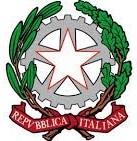 MINISTERO DELL’ISTRUZIONEIstituto Comprensivo “A. Manzoni”Via XXV Aprile 28 - 24042 Capriate San Gervasio (Bg)Scuole Primarie: Capriate, San Gervasio, Filago - Scuole Secondarie di I Grado: Capriate, FilagoTel: 02/9090759-02/90980484 - Fax: 02/92091821Cod. Fisc.: 82005050164 - Cod. Mecc.: BGIC83400X - Codice Univoco Ufficio: UFJMK6Email: bgic83400x@istruzione.it - bgic83400x@pec.istruzione.it    Sito web: www.iccapriate.edu.itPROPOSTA NUOVA ADOZIONE LIBRO DI TESTOa.s. 2020/2021Scuola Primaria di            Classe         Sez.       Docenti della Classe: Tipologia del testo: Libro dei linguaggi/Sussidiario delle discipline/Lingua Inglese/                         Religione Cattolica/Alternativa alla Religione Cattolica/Adozione                              Alternativa  (cancellare le opzioni non valide)NUOVO TESTO DI CUI PROPONGONO L’ADOZIONE:Autore: Titolo ed eventuale sottotitolo: Casa editrice: Codice ISBN: MOTIVAZIONE DELLA PROPOSTA: Luogo, ………………………….                                        I DOCENTI DELLA CLASSE